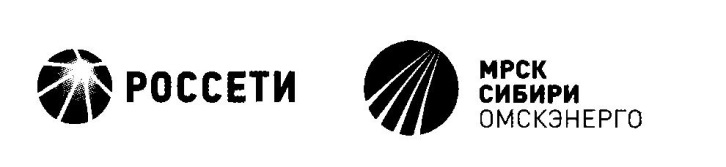 ПО «Западные электрические сети»____________________ № _______________________на №________________от ___________________                                                                                                Директору МКУ «ЕДДС»                                                                                           Омского муниципального района	Дементьеву А.С.  Уважаемый     Андрей Сергеевич !          В связи с плановыми работами по реконструкции ВЛ-10 и 0,4 кВ и заменой приборов технических учетов направляем список отключаемых потребителей Омского района с 15.07.2019 - 19.07.2019  15.07.19 с 9:00 до 17:00  п. Магистральный: ул. Центральная ( 1-32),Молодежная 1-22, Березовая 3,8, Зеленая 1-20, Садовая 1-7,Молодежная 1,2, Лесная 1-7, Западная 1-13, Тополиная 1-5, Яблоневая, Апрельская ,пер. Апрельский. с 13:00 до 15:00 с. Дружино :ул 40Лет Победы, 1-10, Мира 1-20,Зеленая 1-15, Новая, Пушкина15-26, Тепличная 1-23, Северная 1А, Солнечная 1-12, Производственная 1-12, Советская 5-9, Кленовая 1-3, пер.Южный, Стрельникова, Набережная 1-20, Октябьская 1-24,Юбилейная 1-16, Средняя 1-10,Восточная 1-24, Лаптева 1-9, Центральная 8-12, 60Лет Октября 1-9.16.07.19 с 14:00 до 17:00  п. Магистральный: ул.  Луговая 2-38, Овражная 4-36. 16.07.2019 с10:00 до 12:00 п. Горячий ключ: ул. Цветочная (дома 7-24), ул. Берёзовая (дома 9-13); ул.Цветочная,2, ул. Берёзовая 6,8,10,12,17,19,21,24,26, ул. Лесная (дома 32-42); ул. Геологическая (дома 1-14), ул.Луговая (дома 10-46), ул. Цветочная (дома 23-56), ул. Тополинная (дома 14-22) п. Дружино: ул. Северная (дома 1-17), пер. Цветочный, ул. Новая (дома 1-15), ул. Степная (дома 1-6), ул. Перспективная (дома 1-31); ул.Северная,15, ул. Перспективная (дома 28-53); ул. Звёздная (дома 1-19),  ул.Новая,3В, ул. Зелёная 2, ул. Сибирская дома 4-33, ул. Тополинная дома 1-32; ул.Берёзовая,6А, ул. Сибирская дома 1-7, ул .Пушкина дома 1-14, ул. Садовая (дома 1-16), переулок Дружбы (дома 1-14), ул. с 1 по 5 Благодатная,  ул. с 1 по 5 Весенняя19.07.2017 с 10.00 до 12.00с. Магистральный:    ул. Центральная (дома 2-10), ул. Центральная (дома 1-9), ул. Северная  (дома 1-31), ул.Северная,24,24А,26,30,34, ул. Юбилейная (дома 1-46), ул. Поворотная, ул. Луговая дома 2-38, ул. Овражная дома 4-36, ул. Омская; Солнечная; Сибирская; ул. Юбилейная, ул. Первомайская; ул. Хвойная;  переулок Хвойный, ул. Рябиновая, Полевая, Мирная, ул. Рябиновая, Парковая, Бульварная,  ул. Спортивная; ул. Кленовая, ул. Степная, ул. Дорожная; ул. Вольнаяс. Зелёное Поле:  ул. Зелёное Поле (дома 1-43),                 ул. Малая дома 6,6А, ул.Новая,28,29,30А, ул.2-я Звёзднаяп. Ребровка:  ул. Хрустальная, ул. Гражданская, ул.Кипарисовая,12Главный инженер                     Городского РЭС-                                                                           Ю. Г. КорнеевБабешко А.А.       25-84-29